ROLE CARDS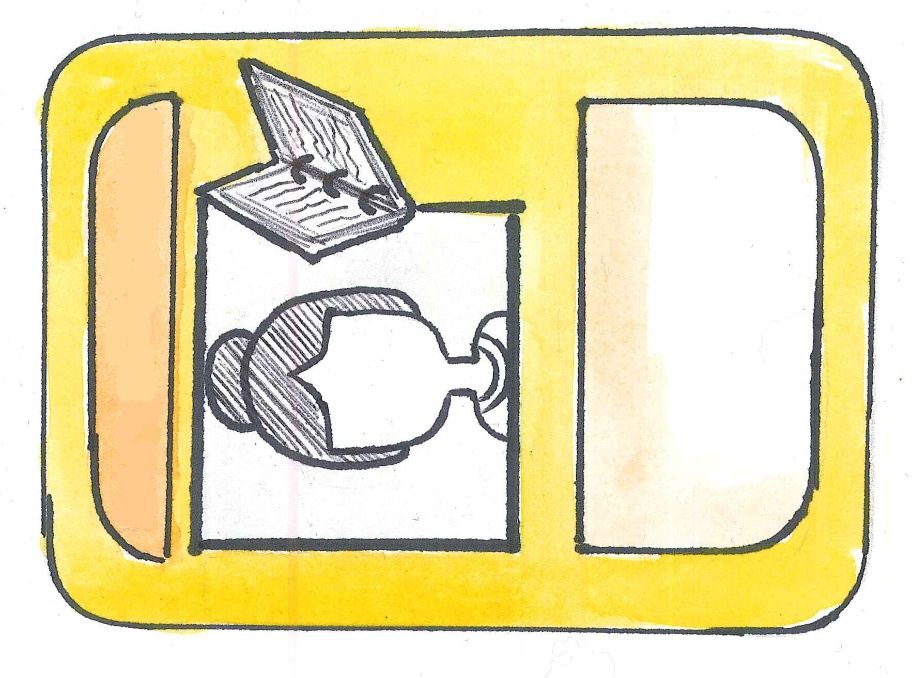 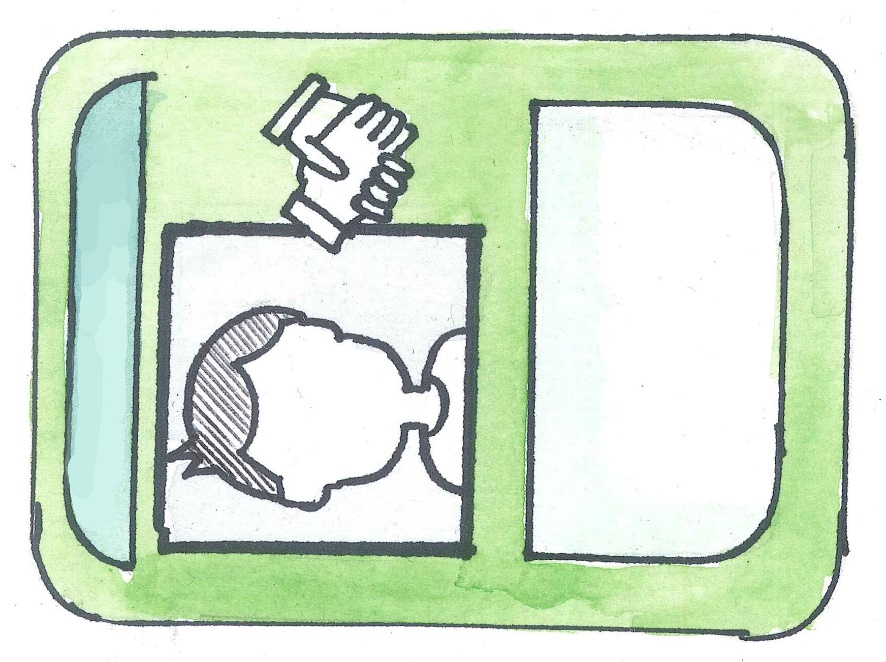 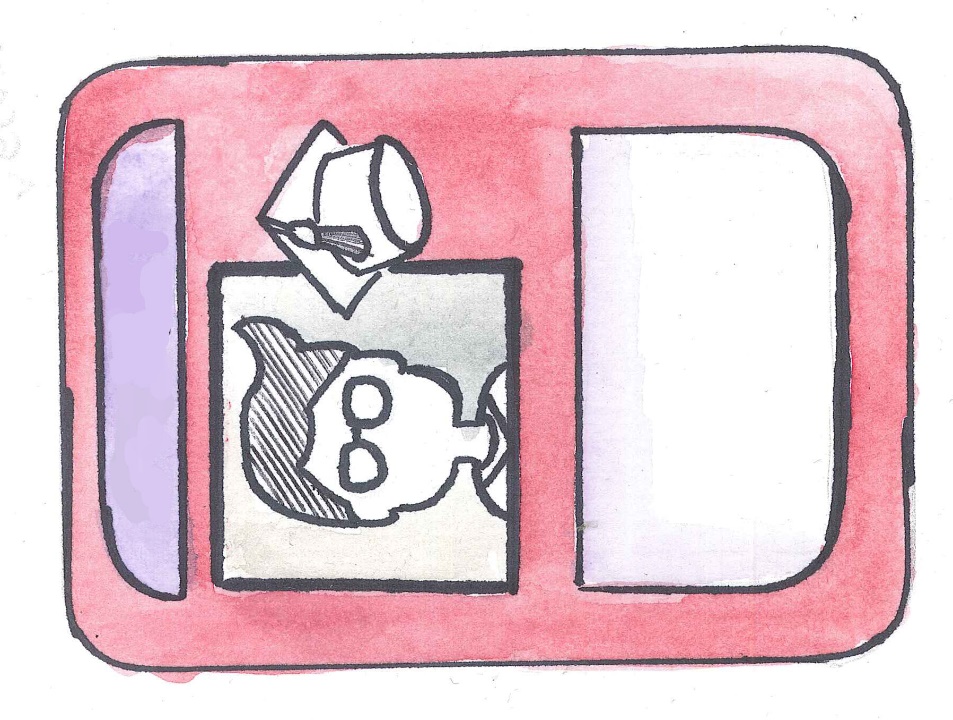 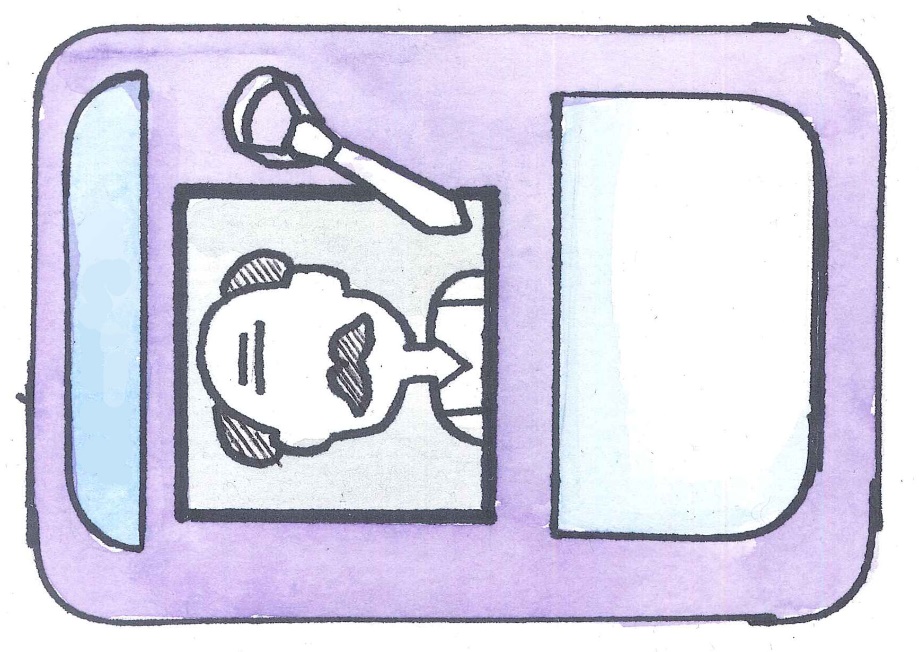 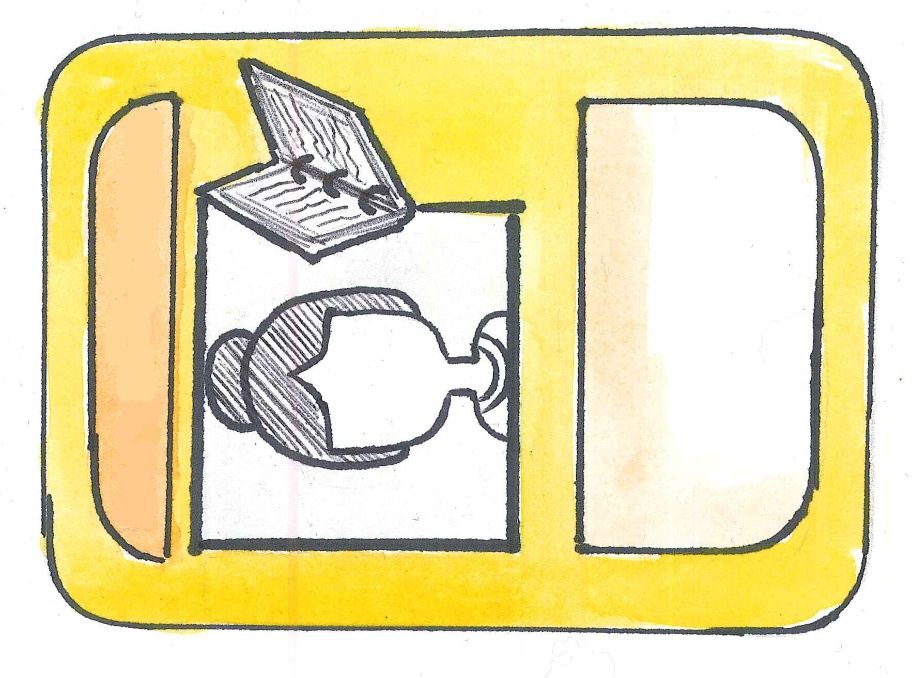 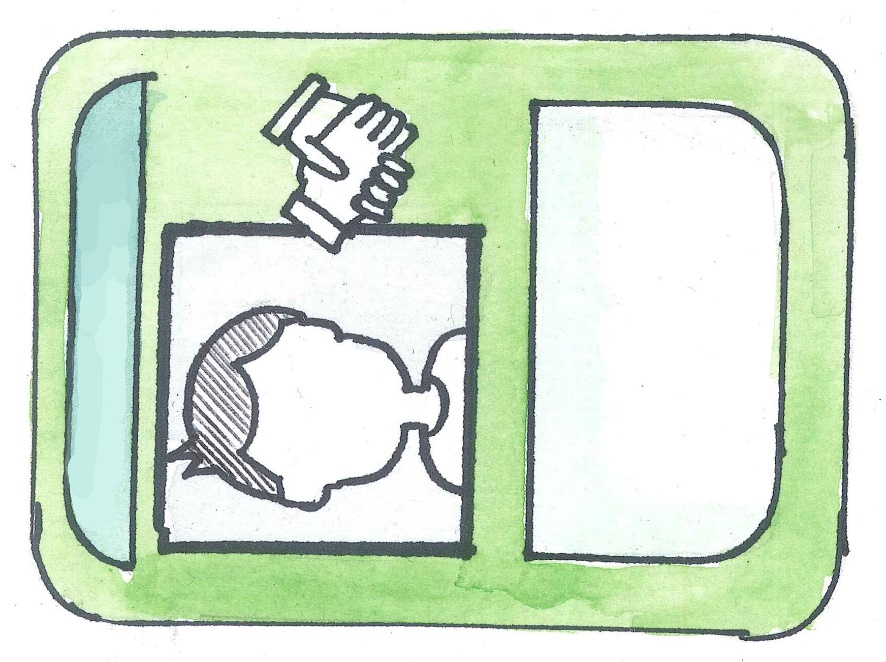 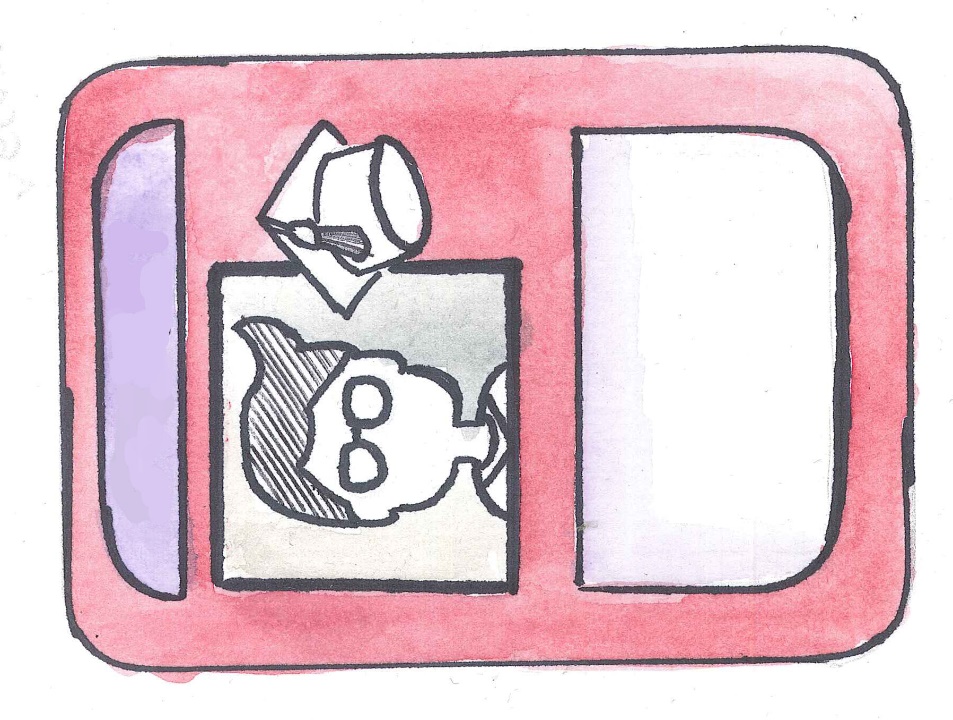 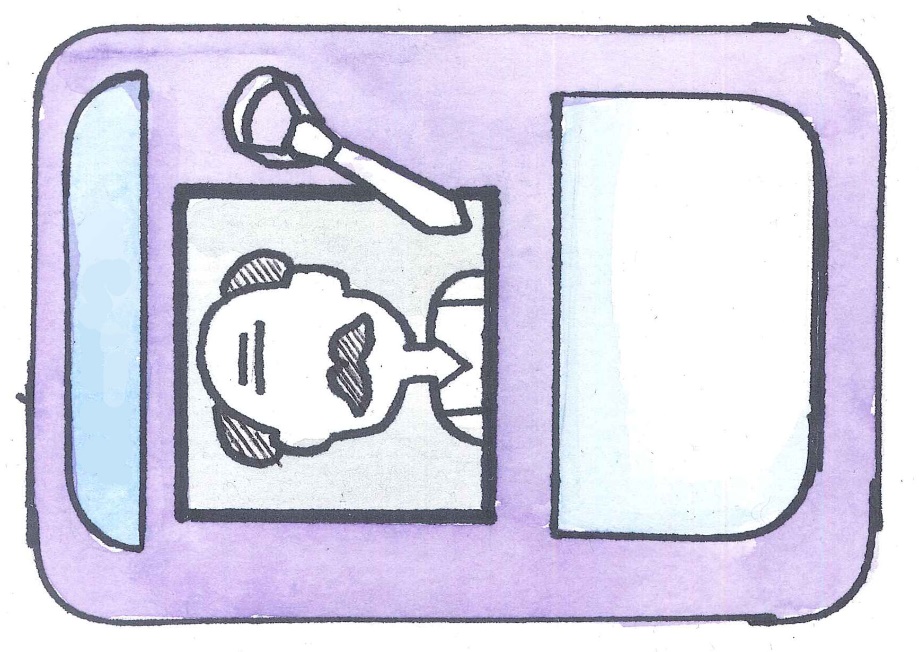 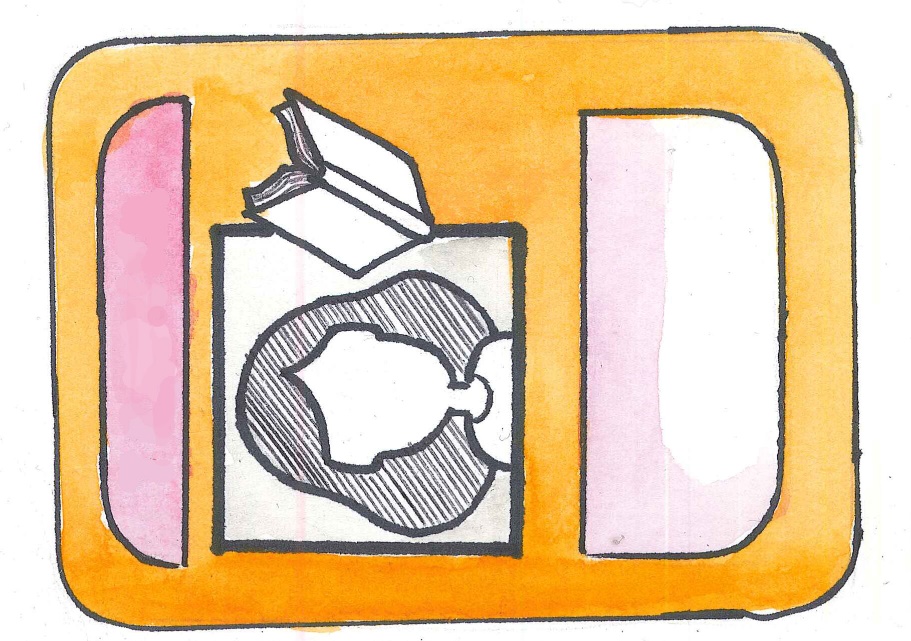 	QUESTION CARDS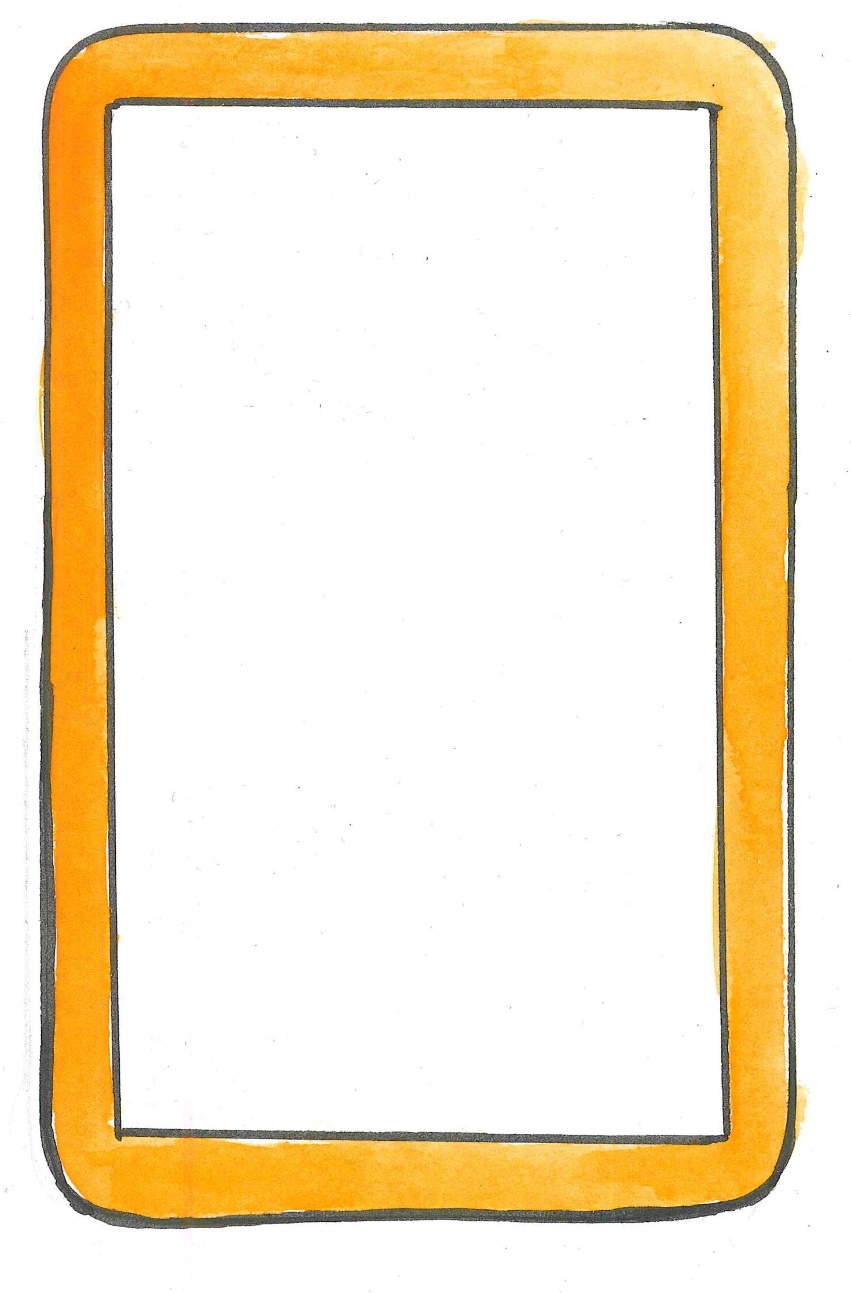 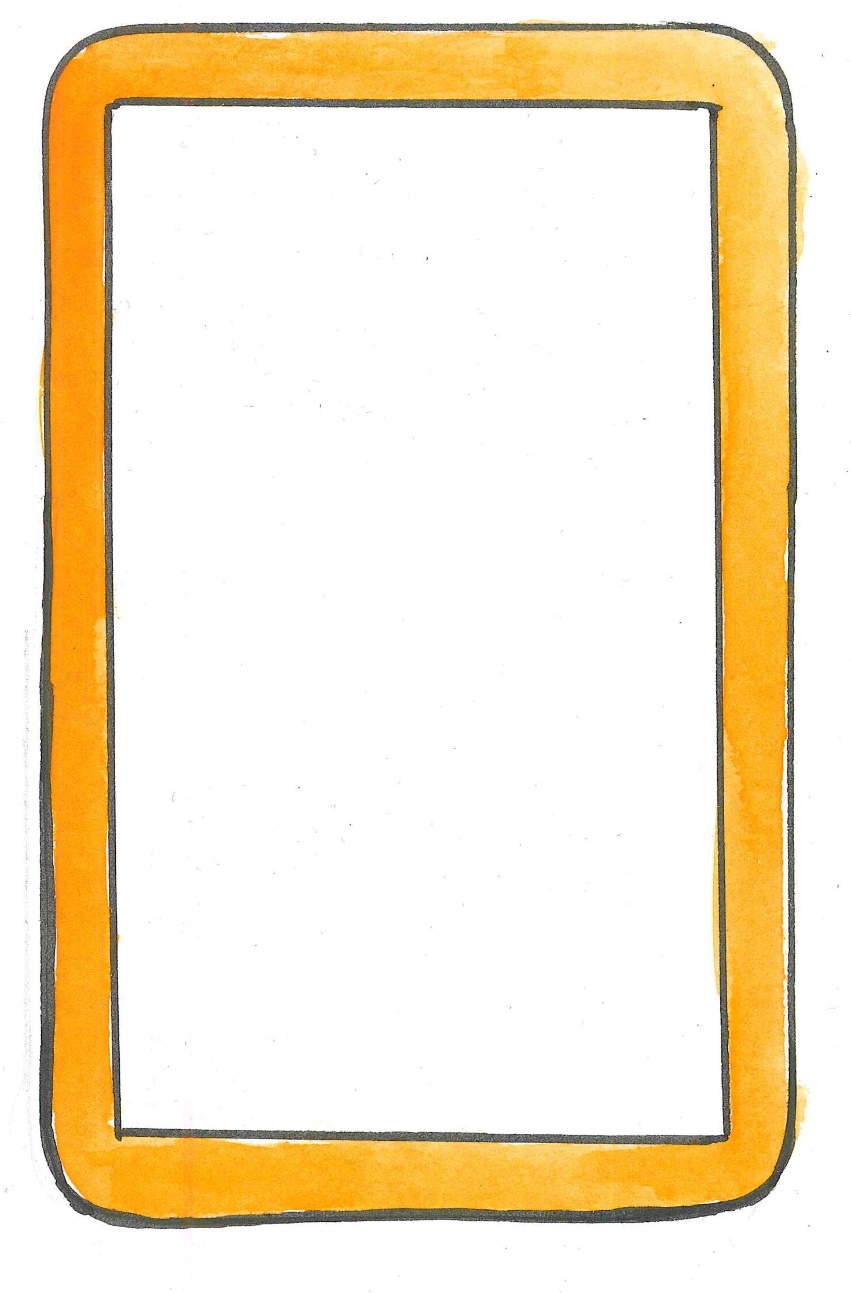 